ПРЕСС- КОНФЕРЕНЦИЯ по республиканской конкурс-акции «Караван Доброты» ОО «Ассоциация деловых женщин по Карагандинской области»Дата проведения: 30 января 2019г. 11:30Место проведения:  г.Караганда, бизнес -центр  «Апарт отель 92/2»  г.Караганды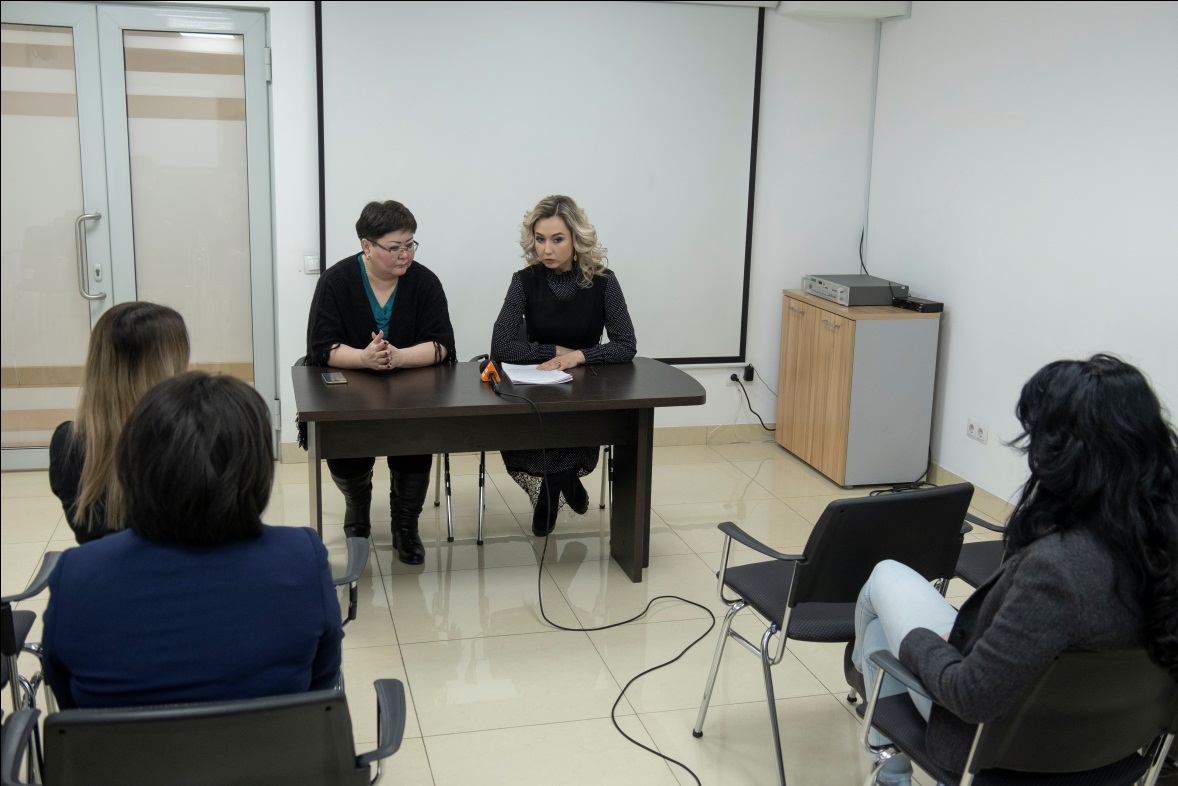 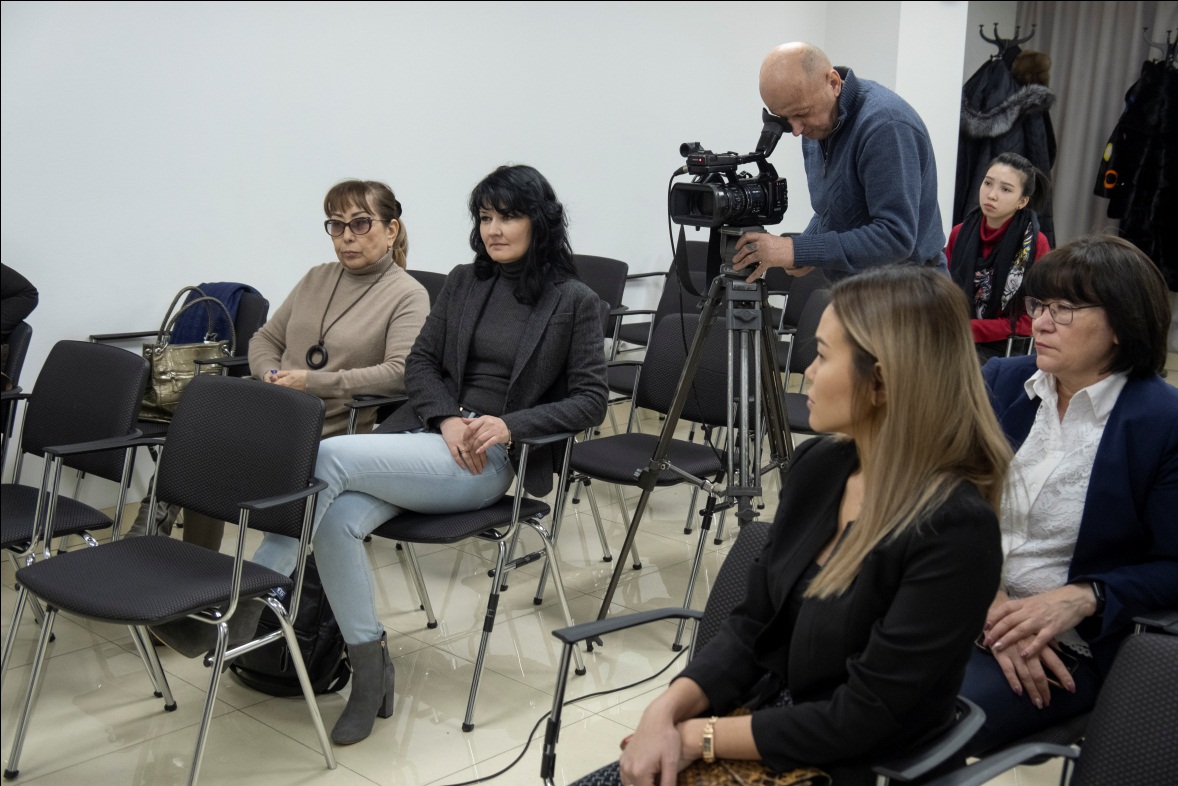 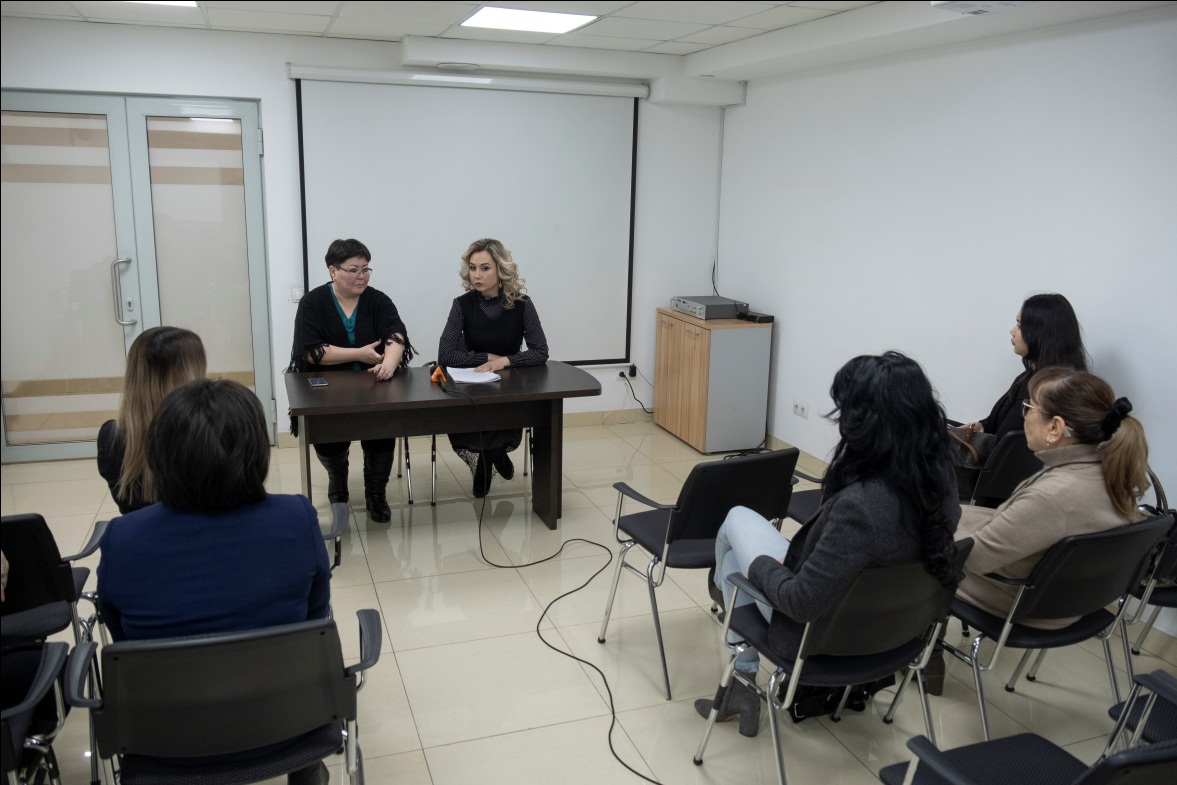 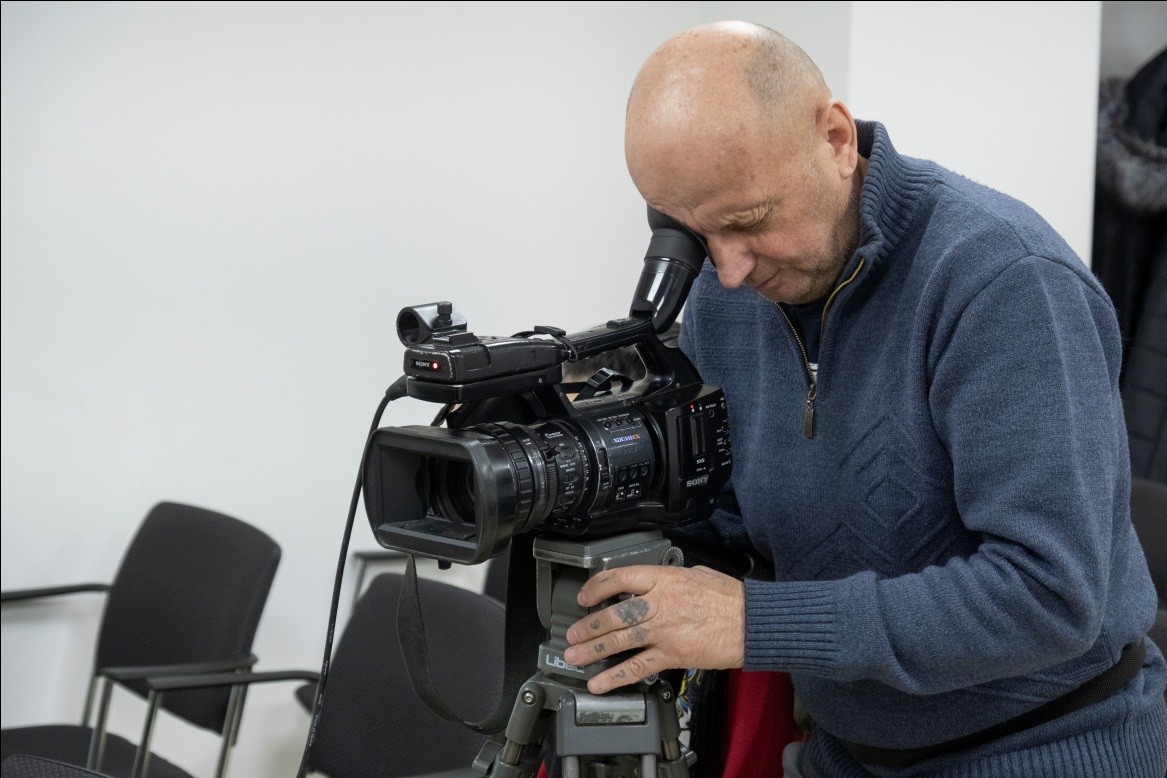 СПИСОКУчастников пресс-конференции по республиканской конкурс-акции «Караван Доброты» ОО «Ассоциация деловых женщин по Карагандинской области»Пимоненкова Юлия Николаевна- представитель АДЖ по Карагандинской областиБекимова Корлан Сабетовна - главный специалист – секретарь комиссии по делам женщин и семейно-демографической политике при акиме Карагандинской областиСМИСтатьи и сюжеты (ссылки) 